Publicado en Valencia  el 10/12/2015 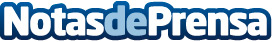 La Administración Pública española recibe casi 5 millones de facturas electrónicasLos informes del Observatorio Permanente de la Factura Electrónica de EDICOM y el MINHAPP, muestran la evolución de la factura electrónica en las empresas durante los 10 primeros meses del añoDatos de contacto:Enrique Buenaventura SolerMarketing Manager EDICOM+34 961 366 565 Nota de prensa publicada en: https://www.notasdeprensa.es/la-administracion-publica-espanola-recibe-casi Categorias: Nacional Finanzas Telecomunicaciones Recursos humanos Consumo Innovación Tecnológica http://www.notasdeprensa.es